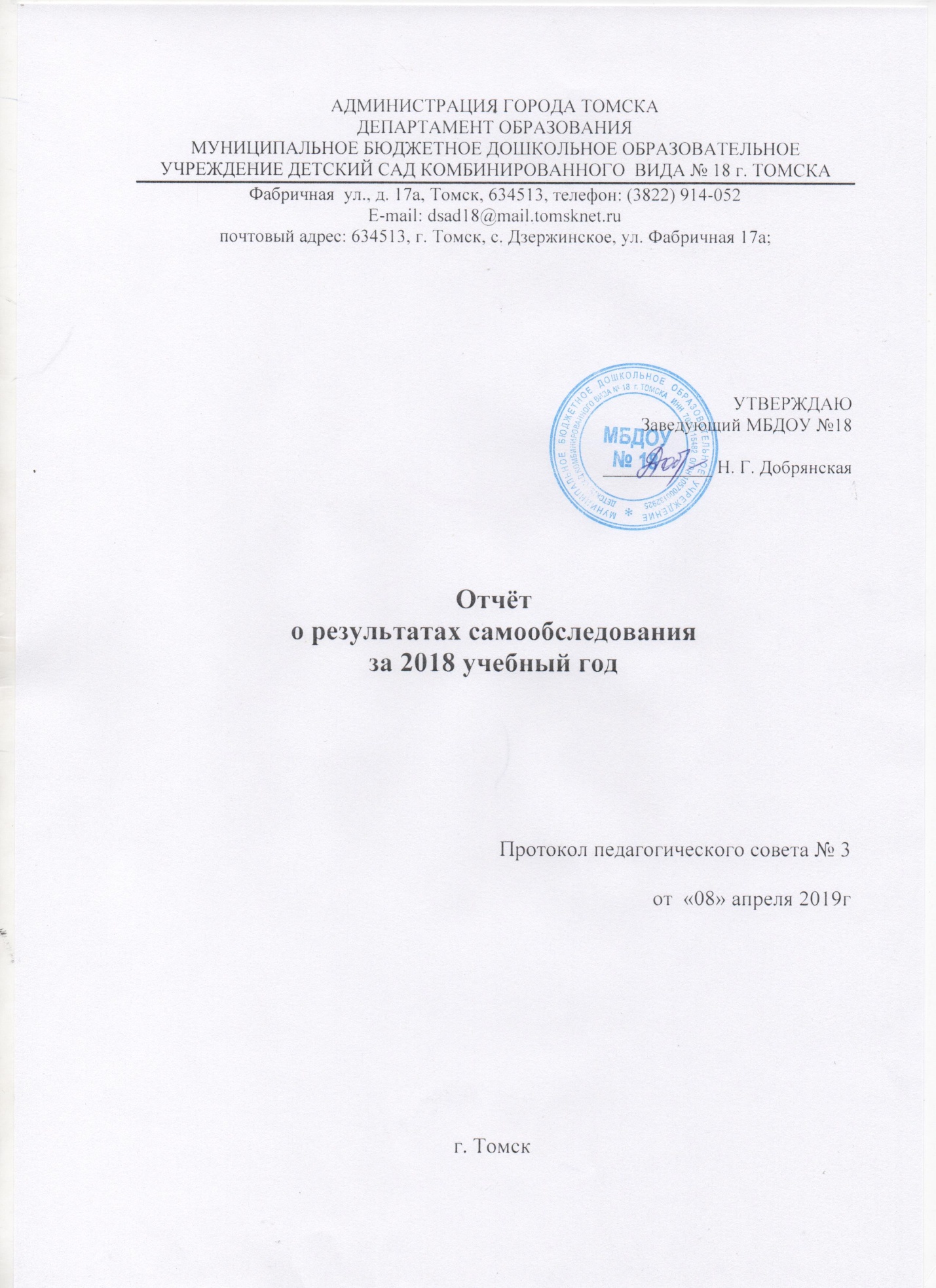 ИНФОРМАЦИОННАЯ СПРАВКАПравоустанавливающие документыДошкольное учреждение работает в режиме пятидневной рабочей недели (с выходными днями - суббота и воскресенье и праздничными днями в соответствии с трудовым законодательством Российской Федерации), 12-часовым пребыванием детей с 7ч 00 мин. до 19 ч 00 мин. Порядок приема детей в ДОУПрием заявлений в детский сад и выдачу направлений осуществляет комитет по дошкольному образованию по  адресу : г.Томск, ул. Шевченко 41аПроектная мощность - 6 групп. В настоящее время функционируют 5 групп, помещение одной группы находится в аренде ОГАУЗ Томского района «Томская районная больница».Детский сад посещает 139 детей  в возрасте от 1,5 до 7 лет. Из них в возрасте от 1,5 до 3 лет – 21 ребёнок, 119 ребёнок – с 3 до 7 лет. На базе групп полного дня работает  группа кратковременного пребывания (с 7.00  до 13.00). Общее количество детей, посещающих группу кратковременного пребывания – 3 человека. Детский сад посещают 1 ребёнок ОВЗ, один ребёнок-инвалид. В период набора новых детей группа раннего возраста работает  в режиме кратковременного пребывания, что является элементом, способствующим легкой адаптации вновь поступающих детей. Устойчивый состав группы позволяет сохранять благоприятный социально-психологический микроклимат.  
  Управление Учреждением.Координацию, регулирование и контроль деятельности учреждения осуществляет Департамент образования администрации Города Томска.Управление МБДОУ строится на принципах единоначалия и самоуправления. Формами самоуправления детского сада являются:
• общее собрание трудового коллектива;
• педагогический совет;
• родительский комитет.
Административно-управленческую работу детского сада обеспечивают:
Заведующий – Добрянская Наталья Георгиевна, высшее педагогическое образование, соответствие занимаемой должности, работает в дошкольном образовании 33 года, стаж работы в должности руководителя ДОУ – 6 лет.
Старший воспитатель – Орлова Лидия Леонидовна, среднее специальное образование, соответствие занимаемой должности, стаж работы в дошкольном образовании — 36 лет, в должности старшего воспитателя – 6 лет.
Управление ДОУ строится на основе документов, регламентирующих его деятельность: закона «Об образовании» РФ, Устава МБДОУ и других локальных актов учреждения.
Общее собрание трудового коллектива:
• Рассматривает и обсуждает программу развития учреждения;
• Рассматривает и обсуждает проект годового плана работы;
• Рассматривает вопросы охраны и безопасности условий труда, охраны здоровья воспитанников и т.д.
Педагогический совет обеспечивает решение конкретных задач учреждения, руководит воспитательно-образовательным процессом.
Воспитатели реализуют общеобразовательную программу дошкольного образования, осуществляя воспитательно-образовательный процесс.Управление дошкольным учреждением строится на адекватном сочетании принципов единоначалия и самоуправления. Формами самоуправления дошкольного образовательного учреждения являются: управляющий  совет, общее собрание работников, педагогический совет, родительский комитет. Порядок выборов и полномочия органов самоуправления и их компетенция определяются уставом Учреждения.Все функции управления (прогнозирование, планирование, организация, регулирование, контроль, анализ, коррекция, стимулирование) обоснованы содержанием работы МБДОУ и направлены на достижение основной цели – создание условий для формирования здоровой, духовно богатой, творчески мыслящей личности ребенка.Организация управления деятельностью  МБДОУ ориентирована, с одной стороны, на социальный заказ со стороны государства и родителей, а  с другой – на возможности педагогического коллектива по его выполнению. В условиях модернизации системы образования детский сад должен быть конкурентно способным и престижным, а это возможно только в режиме непрерывного развития и творческого поиска новых технологий, методик, роста профессионализма на управленческом и педагогическом уровне. Осознавая значимость происходящих преобразований, коллектив МБДОУ №18 ставит перед собой цель – осуществление планомерного перехода от традиций к новому качеству педагогического процесса, соответствующего требованиям Федерального стандарта дошкольного образования, направленного на формирование социально-адаптированной, здоровой личности, обладающей набором компетентностей и готовой к дальнейшему обучению в школе.В рамках сформулированной цели нами были выделены задачи, определяющие содержание деятельности МБДОУ, а именно:- повышение профессионального уровня педагогов;- совершенствование содержания и технологий воспитания и обучения;- совершенствование построения развивающей среды детского сада, с целью обеспечения ее развивающей функции;- внедрение информационных технологий в образовательный и управленческий процесс;- работа по сохранению и укреплению здоровья детей (внедрение здоровьесберегающих технологий;- обеспечение речевого развития детей;- создание условий для участия всех заинтересованных субъектов в управлении качеством образования;- расширение спектра дополнительных образовательных услуг (в том числе и платных);- укрепление материально-технической базы ДОУ;- внедрение современных форм взаимодействия с родителями.Какие произошли изменения за этот период и с какими трудностями мы столкнулись?Приоритетные направления деятельности нашего учреждения:Одним из приоритетных направлений деятельности ДОУ являются:-  художественно-эстетическое развитие. Работа по данному направлению проходит через все разделы программы.Взаимодействие педагогов и детей осуществляется с учетом дифференцированного подхода и включает разнообразные формы и методы работы: групповая и подгрупповая образовательная деятельность, праздники, развлечения, тематические недели, недели творчества, дидактические игры, выставки рисунков и поделок, участие в конкурсах художественно-эстетического направления.Основная цель педагогического коллектива ДОУ- создание системы работы по художественно-эстетическому воспитанию, обеспечивающей   эмоциональное благополучие каждого ребенка и на этой базе развитие его духовного, творческого потенциала, создание условий для его самореализации.-мониторинг состояния здоровья, укрепление физического и духовного здоровья детей, своевременное и полноценное физическое и психическое развитие каждого ребенка;- развитие творческого потенциала детей в разнообразной художественно-эстетической, музыкальной деятельности;- взаимодействие с семьей, консолидация усилий субъектов воспитательного процесса дошкольников. Формирование работы с семьёй проходит через: - анкетирование, интервью с родителями;- круглые столы;- консультации для родителей;- родительские собрания;- дни открытых дверей;Введение ФГОС ДО в МБДОУРазработана и утверждена  ООП МБДОУ, проведён анализ предметно-пространственной среды, внесены необходимые изменения в разделы программы, в соответствии с материально-технической базой ДОУ. Мероприятия по организации обеспечения реализации ФГОС ДО проведены полностью. Рабочая группа  по введению ФГОС ДО в МБДОУ предоставила необходимую документацию, отчетность. Разработаны консультации, материалы для методической и педагогической деятельности. Мероприятия по кадровому обеспечению - на 100%, так как все педагоги прошли КПК по деятельности в рамках ФГОС ДО.     Вывод: практический  процесс  по внедрению ФГОС в работу детского сада осуществляется постепенно, но планомерно. В процессе работы педагогический коллектив пробует, изменяет, принимает определенные решения, ищет новые формы работы, на возникающие вопросы ищет ответы. Коллектив МБДОУ принимал активное участие в семинарах , проводимых РЦРО, МАУ ИМЦ, ТОИПКРО  по введению ФГОС ДО в деятельность ДОУ; было  организовано ознакомление педагогов и родителей (законных представителей)  воспитанников с особенностями организации образовательного процесса в ДОУ с введением  ФГОС ДО, также информация размещалась на официальном сайте МБДОУ.  Можно отметить положительные тенденции в процессе введения  ФГОС, а именно:- Использование педагогами в работе с воспитанниками современных образовательных технологий;
- Осознание педагогами необходимости перехода на развивающее направление образовательной деятельности;- Возможность профессионального роста и повышения квалификации за счет общения педагогов и обмена опытом с коллегами. Но наряду с положительными моментами есть и проблемы, которые необходимо решить: - подбор и применение новых, современных приемов и методов взаимодействия педагога с родителями (законными представителями), направленных на повышение активности родителей как полноправных участников образовательной деятельности;- обновление и правильная организация развивающей предметно-пространственной среды групп и помещений МБДОУ;- повышение квалификации вновь принятых  педагогических работников МБДОУ по вопросам ФГОС ДО.Результативность участия педагогов в  профессиональных конкурсахУчастие педагогов  в мероприятиях и конкурсах  муниципального и регионального и всероссийского  уровня   в 2017-2018 учебном году .Вывод: Педагоги ДОУ активнее стали принимать участие в конкурсах как профессиональных , так и творческих. В 2017-2018 учебном году педагоги ДОУ представляли опыт работы  на областных семинарах для слушателей курсов ТОИПКРО, методических объединениях для педагогов, учителей-логопедов, конференциях, профессиональных заочных конкурсах различного уровня. Воспитатели Чукадина Г. А. , Власова Л. И., учитель-логопед Богданова А. В.   имеют публикации в журналах и сборниках.       Педагоги Чукадина Г. А. , Титова В. П.   Березнева О. В.  имеют  в социальных сетях свои мини- сайты, на которых публикуются, делятся  опытом  инновационной деятельности, общаются с родительской общественностью. Условия осуществления образовательного процесса	Площадь территории МБДОУ (земельного участка) составляет 4500,00 кв.м. Территория ДОУ по периметру ограждена забором. Имеются зеленые насаждения: деревья, кустарники, цветочные клумбы.Территория ДОУ имеет наружное электрическое освещение.На территории ДОУ имеются следующие функциональные зоны:- игровая зона;- хозяйственная зона.Зона игровой территории включает в себя:- групповые площадки - индивидуальные для каждой группы, с соблюдением  принципа групповой изоляции.- физкультурную площадку.Индивидуально за каждой группой закреплена игровая площадка с естественным грунтом и частичным асфальтовым покрытием, отделённая от других площадок ограждением.Игровые и физкультурные площадки оборудованы с учетом возрастных особенностей детей. На детских площадках есть песочницы, МАФы, столики и скамейки. Ежегодно весной на игровых площадках проводится полная смена песка. Вновь завозимый песок соответствует гигиеническим нормативам по паразитологическим, микробиологическим, санитарно-химическим, радиологическим показателям. На песок имеется сертификат качества.  Песочницы  в отсутствии детей закрываются во избежание загрязнения песка.	В МБДОУ функционируют  5 групп.	Каждая из 5 детских групп располагается в изолированном помещении – групповой ячейке. В состав групповой ячейки каждой группы входят: приёмная (для приёма  детей и хранения верхней одежды); групповая (для проведения игр, занятий, приёма пищи); спальня и туалетная комната.         Групповые помещения оформлены в соответствии с возрастными особенностями детей, требованиями программы и СанПиН 2.4.1.3049-13 «Санитарно-эпидемические требования к устройству, содержанию и организации режима в дошкольных организациях».   Учебно-методический комплекс представлен следующими кабинетами: кабинет заведующего, методический кабинет, кабинет педагога-психолога, кабинет учителя-логопеда, физкультурно-музыкальный зал.  В ДОУ имеется медицинский кабинет, а также есть  пищеблок, прачечная. К сожалению,  детский сад ограничен в  свободных помещениях для организации дополнительных образовательных  услуг. Кабинеты специалистов и  совмещённый физкультурно-музыкальный  зал функционируют в течение всего дня.	Кабинеты на 75 % оснащены современным оборудованием, на 80% обеспечены необходимым учебно-наглядным и дидактическим материалом, техническими средствами обучения.   	Обеспеченность методическими комплектами и пособиями по реализуемой общеобразовательной программе и парциальным программам, периодической печатью, детской художественной литературой ДОУ обеспечено на 85%. Совмещённый спортзал оснащён оборудованием для физкультурно-оздоровительной работы на  75% . Недостаточно оборудования  в кабинете педагога-психолога. 	Для осуществления образовательного процесса имеются технические средства обучения:  телевизор – 1, музыкальный центр – 1, синтезатор – 1, экран – 1.   Имеется в наличии компьютерная техника: 4  персональных компьютера, 4 ноутбука, 2 принтера, 1 многофункциональное устройство (сканер-принтер-копир), 2  цветных  принтера.          Вывод: В ДОУ создаются условия для реализации образовательного процесса. Ежегодно увеличивается материально-техническая база ДОУ: приобретается новая мебель в группы и  кабинеты специалистов, приобретается новое оборудование  и игрушки, ТСО и оргтехника.Обеспечение безопасности	Деятельность по охране труда сотрудников ведётся согласно нормативно-правовой базе, локальным актам образовательного учреждения, должностным инструкциям работников МБДОУ и инструкциям по технике безопасности.	В детском саду разработан паспорт безопасности (антитеррористической защищённости 2017-18г).    Имеется  автоматическая пожарная сигнализация, система оповещения и управления эвакуацией людей, необходимое количество противопожарных средств (огнетушители). Также имеется противопожарный водопровод, пожарные краны, источники наружного противопожарного водоснабжения в количестве одного ПГ. Все запасные выходы легкодоступны и содержатся в порядке; выполняются правила пожарной безопасности; соблюдается противопожарный режим. Имеется план эвакуации людей, информационные указатели, памятки о действиях персонала в чрезвычайных ситуациях; инструкции, определяющие действия персонала по обеспечению быстрой эвакуации. Регулярно осуществляется проверка помещений здания на отсутствие взрывчатых веществ перед началом занятий 1 сентября и перед каждым проведением массовых мероприятий на территории ДОУ. Проводится регулярный инструктаж сотрудников по повышению антитеррористической безопасности ДОУ и правилам поведения в случае возникновения различных ЧС;
Организовано хранение запасного и рабочего комплектов ключей от всех помещений.
Проводятся регулярные проверки первичных средств пожаротушения, имеющихся в ДОУ;
  Согласно плану проводятся тренировки по пожарной безопасности с экстренным выводом воспитанников из помещений детского сад, инструктажи по технике безопасности и пожарной безопасности с персоналом.   Оборудован стенд по пожарной безопасности.	В рамках городской программы «Безопасное детство в безопасном городе» установлено наружное и внутреннее (приёмные, групповые, музыкальный зал)  видеонаблюдение, а также установлены автоматические ворота и   2 калитки, оборудованные  контролем допуска с видеодомофоном. Также установлены двое ворот, которые отсекают ФАП (фельдшерско-акушерский пункт) от территории детского сада. В 2016 году в рамках программы «Безопасное детство в безопасном городе»   установлено новое ограждение. Оборудована вахта для вахтёров и сторожей.	Вопросы безопасности регулярно обсуждаются с детьми с целью формирования у них сознательного и ответственного отношения к вопросам личной безопасности и безопасности окружающих.          Вывод: В ДОУ  соблюдаются требования  безопасности детей. Соблюдаются требования Стандарта безопасности.Соблюдение мер безопасности и требований инструкций по охране труда, профилактике детского травматизма.В МБДОУ №18: - проведена специальная оценка условий труда работников ДОУ; - проводился вводный, противопожарный и инструктаж на рабочем месте с вновь прибывшими сотрудниками;
- осуществлялся контроль за своевременным проведением инструктажей по охране труда на рабочем месте;
- во взаимодействии с профсоюзной организацией оформлялись документы по охране труда, находящиеся под контролем профкома учреждения.    В целях предупреждения детского травматизма в детском саду регулярно проводятся инструктажи педагогического и обслуживающего персонала по охране жизни и здоровья детей, беседы с родителями, занятия с детьми по безопасности жизнедеятельности, реализуется образовательная область «Безопасность»  через непосредственно образовательную деятельность, организацию самостоятельной игровой и практической деятельности детей. В июне 2018 года с воспитанником ДОУ произошёл несчастный случай на прогулочной площадке. Несчастной случай произошёл по вине самого ребёнка из-за неудачного приземления при спрыгивании с лесенки. Все мероприятия по расследованию несчастного случая проведены, акты составлены. Организация питанияОрганизация питания детей в детском саду - немаловажный фактор сохранения здоровья дошкольников. Данному вопросу в детском саду уделяется большое внимание. Организация питания детей в МБДОУ осуществляется в соответствии с нормативно-методическими документами законодательства по разделу «Гигиена питания», а также санитарно-эпидемиологическими правилами и нормативами.		ДОУ обеспечивает качественное сбалансированное 4-х разовое питание детей в соответствии с их возрастом и временем пребывания в учреждении. В рационе присутствует широкий ассортимент свежих фруктов, соков, овощей. Ежемесячно контролируется выполнение натуральных норм, калорийности пищи. Доставка продуктов производится своевременно и в нужном объёме. Питание в МБДОУ осуществляется в соответствии с 10-дневным меню, разработанным на основе физиологических потребностей в пищевых веществах и норм питания детей дошкольного возраста, согласованного в Роспотребнадзоре и утвержденного заведующим МБДОУ. Выписка из меню с указанием конкретных блюд, продуктов питания вывешивается в доступном месте, с тем, чтобы родители (законные представители) ребёнка имели возможность ежедневно с ним ознакомиться. 	Контроль качества питания, закладки  продуктов питания, кулинарной обработки, выхода готовых блюд, вкусовых качеств  пищи, санитарного  состояния    пищеблока,  правильности хранения и соблюдения сроков реализации продуктов осуществляет заведующий, старшая медицинская сестра и  бракеражная комиссия. Члены бракеражной комиссии присутствуют при закладке основных продуктов в котёл и проверяют блюда на выходе, снимают пробу. Готовая пища выдаётся  детям только с разрешения бракеражной комиссии, после снятия пробы и записи в бракеражном журнале результатов оценки готовых блюд. График выдачи питания разрабатывается в соответствии с возрастными особенностями детей и временем года.Основная доля питания дошкольников происходит в детском саду. Соответственно, наша главная задача – обеспечить правильно организованное, полноценное, сбалансированное питание.В текущем году от родителей поступали жалобы на плохое питание, проверкой занимался Роспотребнадзор. Были проведены 3 проверки, жалобы родителей не подтвердились. Мелкие замечания  были сразу устранены.Вывод: Питание в ДОУ соответствует нормативным документам.Анализ заболеваемости в ДОУАнализ посещаемости                                              Сравнительный анализ за 3 года показал, что детей с I группой здоровья стало меньше, детей со II группой здоровья стало больше, показатель детей с III группой здоровья остался прежним, в детском саду появились дети –инвалиды.Количество часто болеющих детей увеличилось  с 6 до 12 человек. Число случаев заболеваемости увеличилось на 88 случая, имеет место тенденция увеличения числа дней болезни, приходящееся на одного ребёнка с 23 дней до 67 дней. Общая заболеваемость по детскому саду увеличилась. По болезни дети стали больше пропускать детский сад, а также по другим причинам число пропусков увеличилось (далеко добираться, не чистятся дороги зимой, один ребёнок болеет – другого не поведу, меньше заплатим).  Часто остаются дома, так как считают, что  дети заражаются в детском саду, а дома практически не болеют.Здесь имеется объективные и субъективные причины.Объективные:- нестабильность температурного режима в детском саду в осеннее-зимний период (когда отопление ещё не включили, а также уже отключили весной).-неблагоприятная эпидемиологическая обстановка в городе и посёлке (грипп, простудные заболевания);Субъективные:-поступление  детей в ДОУ с ослабленным здоровьем;-дети часто приходят в ДОУ с первыми признаками заболеваний, а родители скрывают этот факт;-недостаточно внимания со стороны родителей к лечению (укорачивание срока лечения);- отказ от вакцинации против гриппа.- низкий иммунитет- дети имеют уже хронические болезни.Вывод:  Большой рост заболеваемости детей приходится на осенне-зимний период, когда возрастает заболеваемость ОРВИ, ОРЗ и  гриппом. В среднем дети не посещают ДОУ по справке 10-15  дней. Многие родители посл Отмечается рост осложнений после перенесённых заболеваний гриппом  и пневмониями. Педагоги проводят большую разъяснительную работу с родителями, направленную на разъяснения того, чтобы ребёнок ежедневно посещал ДОУ, кроме дней, когда он болеет. Используемые образовательные программыСодержание воспитательно-образовательного процесса в ДОУ определено  разработанной и принятой к реализации ООП МБДОУ №18, которая обеспечивает включение различных видов деятельности с учетом возможностей, интересов, потребностей самих детей, организацию индивидуальных и коллективных видов деятельности, предполагает реализацию права выбора самим ребенком содержания, средств, форм самовыражения, партнеров по деятельности, индивидуальную оптимальную учебную нагрузку на ребенка с учетом его психофизических особенностей. Целостность образовательного процесса в МБДОУ задается совокупностью образовательных программ, направленных на разностороннее развитие ребёнка. В их число входят:            1.  Коррекционные программы для детей с нарушениями речи: «Преодоление общего недоразвития речи у дошкольников с общим недоразвитием речи» Т.Б.Филичевой, Г.В.Чиркиной, а также «Программа коррекционно-развивающей работы в логопедической группе детского сада для детей с общим недоразвитием речи» (Н.В. Нищева).      3. Программа музыкального обучения «Ладушки»  под редакцией И.Каплуновой, И.Новоскольцевой;      4. Программа экологического воспитания дошкольников «Юный эколог» С.Н.Николаевой;   Педагогический коллектив    внедряет новые формы работы, рекомендуемые ФГОС ДО.Педагоги  изучили значение и содержание 5 образовательных областей. Разобрались в схеме планирования  организованной совместной деятельности взрослого и детей в занимательном деле и в режимных моментах. Стали более тщательно планировать и организовывать образовательную деятельность не только в НОД, но и  в течение всего пребывания ребенка в детском саду.Разработана схема интеграции образовательных областей. В календарном планировании краткий план занимательного дела отражает интеграцию нескольких образовательных областей или видов детской деятельности, что превращает НОД в увлекательное дело. Воспитатели,  музыкальный руководитель, руководитель по физической культуре ежедневно планируют  НОД с интеграцией образовательных областей и увлекательными моментами: мультфильмами, музыкой, литературой, презентациями, сюрпризами, игровыми моментами, появлением сказочных героев, решением проблемных ситуаций, поиском, творческой мастерской, встречами с интересными людьми, с наглядно-демонстрационным материалом. Педагоги стали чаще пользоваться ресурсами Интернет.Разработано комплексно-тематическое планирование на учебный год во всех группах. Тема недели  одна, но программное содержание отличается  в соответствии с возрастной категорией. Комплексно-тематическое планирование положительно оценено педагогами с точки зрения увлекательности, и освоения детьми программы через увлекательные виды детской деятельности. Образовательная деятельность В МБДОУ  ведется с использованием  комплектов учебно-методических пособий к программе "От рождения до школы"; наборы картин демонстрационных, наглядных  пособий,  для развития детей по образовательным областям, разработанных в соответствии с ФГОС ДО.Вывод: практический  процесс  по внедрению ФГОС в работу детского сада осуществляется постепенно, но планомерно. Разработана ООП МБДОУ №18 с учетом Основной образовательной программы дошкольного образования «От рождения до школы» под ред. Н. Е. Вераксы, Т. С. Комаровой, М. А. Васильевой. В процессе работы педагогический коллектив пробует, изменяет, принимает определенные решения, ищет новые формы работы, на возникающие вопросы ищет ответы. Конечно, мы столкнулись и с определёнными трудностями.  Переполненность групп, небольшая площадь игровых помещений, отсутствие мобильной и легко трансформируемой мебели, отсутствие дополнительных свободных помещений не позволяет в полной мере применить индивидуальный подход, когда  наполняемость групп свыше 30 человек, а  посещаемость составляет 27-29 человек.Мониторинг образовательной деятельности подготовительной к школе группе показал следующие результаты:                                                                                                                                                                                                                                                                                                                                 Таблица №11                                                      Результаты организации физкультурно-оздоровительной работыС  2014г в детском саду  работает  инструктор по физической культуре – Курочкина Т. В. Это молодой творческий педагог, со всей ответственностью осуществляет физкультурно-оздоровительную работу в детском саду.Для расширения возможностей физкультурно–оздоровительной работы в детском саду созданы необходимые условия: - физкультурно-музыкальный зал с необходимым спортивным оборудованием и атрибутами для проведения общеразвивающих упражнений, занятий, подвижных игр и профилактической работы; - спортивная площадка на улице; - физкультурные уголки в каждой группе, оборудованные и востребованные в организованной и самостоятельной деятельности детей. Задачи профилактики заболеваний, физического, психического, интеллектуального развития интегрируются в работе всего педагогического коллектива.Инструктор по физической культуре формирует у детей потребность в ежедневной двигательной активности и способности ее регулировать, учит освоению техники движения, развитию координации, умению достигать результата при выполнении физических упражнений и подвижных игр. Развивает двигательные качества: быстроту, гибкость, силу, общую выносливость. Для занятий с детьми в зале имеется необходимое оборудование: гимнастическая стенка,  обручи  и мячи всех размеров, гимнастические маты, скамейки, мешки с песком, пособия для общеразвивающих упражнений. Для развития двигательной активности детей на свежем воздухе используются: самокаты, скакалки, мячи. Во всех группах детского сада достаточное количество разнообразного спортивно-игрового оборудования из экологически чистого материала.При использовании спортивно-игрового оборудования на занятии создаются вариативные и усложненные условия для выполнения различных физкультурных упражнений, благодаря чему дети учатся проявлять находчивость, решительность, смелость, самостоятельность. Участие в подвижных играх способствует формированию у детей умения решать двигательные задачи.В нашем саду проводятся как традиционные, так и новые виды физкультурных занятий:- интегрированные (музыка, физическая культура, экология, театр);Они  позволяют детям овладеть целыми комплексами упражнений, способствующих развитию силы, скоростно-силовых качеств и выносливости.На физкультурных занятиях осуществляется индивидуально-дифференцированный подход к детям: - при определении нагрузок учитывается уровень физической подготовки и здоровья; - половые особенности.Инструктором физического воспитания проводится  большая работа  по физическому развитию детей. Занятия  проходят в темпе, они насыщены движениями для разных групп мышц, выдержаны по времени. Систематически проводятся:  - утренняя гимнастика; - закаливание (воздушные и водные процедуры, хождение босиком по солевой дорожке); -подвижные игры на прогулке; -физминутки, релаксационные паузы  на занятиях.Диагностика  по физическому развитию на начало года  выявила  положительную  динамику.Выполнение плана по физкультурно-оздоровительной работеВ ДОУ созданы  благоприятные условия для укрепления и сохранения здоровья воспитанников. Своевременно организуется медицинское обследование, проводятся профилактические прививки. Медицинский контроль за состоянием здоровья осуществляется врачами  ЦРБ 1 раз в год.  Старшая медсестра Т.В. Сидоренко регулярно проводит наблюдения за организацией оптимальных санитарно- гигиенических условий в группах.В ДОУ работает система закаливающих мероприятий, которые осуществляются круглый год, их вид и методика меняются в зависимости от сезона и погоды.  Педагогами осуществляется дифференцированный отбор видов закаливания: - упражнения после сна (в постели); - ходьба по ребристой доске; - витаминизированное питье; - полоскание рта; - дыхательная гимнастика; - хождение босиком, - гимнастика после сна.В детском саду создаются условия для охраны и укрепления здоровья детей, совершенствования их физического здоровья. В каждой группе имеется достаточное количество спортивного инвентаря для занятий, как на воздухе, так и в помещении: мячи, обручи, скакалки, дорожки для профилактики плоскостопия, дидактические пособия для развития ловкости, меткости, нестандартное физкультурное оборудование для профилактики плоскостопия, укрепления мышц туловища, развития физических качеств дошкольников. Педагоги используют разнообразные формы и методы организации физической активности. Воспитатели ежедневно проводят утреннюю гимнастику, пальчиковую гимнастику, бодрящую гимнастику после сна, физкультминутки на занятиях, с целью предупреждения переутомления. Два раза в неделю проводятся физкультурные занятия. Ежемесячно проводится анализ посещаемости и заболеваемости детей детского сада. В целях укрепления иммунитета проводится витаминизированное питание, используются фитонциды (лук, чеснок, лимон). С детьми и родителями проводятся целенаправленные беседы о здоровье и физическом совершенствовании, спорте и гигиене. Вывод:  педагогический коллектив принимает  все усилия, чтобы формировать у детей ценностное отношение к своему здоровью. В число мероприятий, проводимых в ДОУ с целью укрепления здоровья и формирование привычек к здоровому образу жизни, можно назвать: двигательный режим, занятия физической культурой, закаливание, гимнастики, систематическое применение здоровьесберегающих технологий в НОД.Анализ кружковой работыВ целях более полного удовлетворения образовательных запросов родителей воспитанников, повышения уровня развития детей, в МБДОУ №18 предоставляются бесплатные и платные  дополнительные образовательные услуги.  Введение данных направлений кружковой работы позволяет не только удовлетворить потребности семьи, но и актуализировать решение приоритетных задач ДОУ.Содержание деятельности кружков направлено на удовлетворение интересов и склонностей детей, повышения уровня развития детей в разных направлениях.            Кружковая работа с воспитанниками детского сада обогащает их духовный мир, формирует эстетические отношения к окружающему миру, развивает природные данные детей.Кружки в детском саду выполняют несколько функций:• образовательную – каждый воспитанник ДОУ имеет возможность удовлетворить (или развить) свои познавательные потребности, получить дополнительное развитие умений, навыков в интересующем его виде деятельности;• социально-адаптивную – занятия в кружках, позволяют воспитанникам получить социально значимый опыт деятельности и взаимодействия, испытать «ситуацию успеха», научиться самоутверждаться;• коррекционно-развивающую – учебно-воспитательный процесс, реализуемый на занятиях кружка, позволяет развивать эстетические, интеллектуальные, творческие, физические способности каждого ребенка, а также подкорректировать некоторые отклонения в речевом его развитии;• воспитательную – содержание и методика работы в кружках, оказывает значительное влияние на развитие социально значимых качеств личности, формирование коммуникативных навыков, воспитание социальной ответственности, коллективизма, патриотизма.Кружковая работа ведётся в соответствии с направлением деятельности кружка, на основании разработанной программы каждым руководителем кружковой работы по дополнительному образованию. Возраст детей, охваченных кружковой деятельностью, от 3лет до 7 лет. Курс занятий рассчитан на 12 месяцев (с сентября по август), занятия проводятся один раз в неделю, во 2-ой половине дня.Руководители кружков подбирают интересный материал и создают условия для проведения занятий: организуют рабочее пространство и комфортную обстановку, в которой будет развиваться творческая личность, создают возможность для детей заниматься по своим силам и интересам. Деятельность кружковой работы  регулируется нормативно-правовыми документами:- Уставом ДОУ,- образовательной программой ДОУ,- положением о кружковой работе,- программой кружка,-  планом работы кружка на год,- списком детей,- расписанием занятий,- методическим материалом по кружковой работе.Документация руководителями кружков ведётся  и заполняется своевременно и регулярно, разработки мероприятий по кружковой работе соответствуют календарно-тематическому плану.Вывод: Реализуя вариативную часть основной общеобразовательной программы дошкольного образования, мы включаем кружковую работу по интересам, направленную как на развитие одаренных детей, так и на развитие тех видов детской деятельности, которые не предусмотрены или недостаточно раскрыты примерной основной общеобразовательной программой. Анализ коррекционной работыЦель коррекционно - логопедической работы в ДОУ – предоставление  возможности детям с речевыми нарушениями освоения основной общеобразовательной программы дошкольного образования и их интеграция в общеобразовательном учреждении.В ДОУ работают два учителя-логопеда, имеющие высшее дефектологическое образование. Работа с детьми на логопункте   основана на взаимосвязи   специалистов ДОУ: - учитель - логопед;- воспитатели групп;- педагог - психолог;- узкопрофильные специалисты (музыкальный руководитель, инструктор по физической культуре). Все специалисты работают под руководством учителя-логопеда Коноваловой М. Н.,   которая является организатором и координатором всей коррекционно-развивающей работы в детском саду.          Специальное коррекционно - развивающее обучение осуществляется учителями- логопедами по программе «Преодоление общего недоразвития речи у дошкольников с общим недоразвитием речи» Т.Б.Филичевой, Г.В.Чиркиной, а также по «Программе коррекционно-развивающей работы в логопедической группе детского сада для детей с общим недоразвитием речи» (Н.В. Нищева).Логопедический  кабинет - небольшой по площади, находится на первом этаже. Выделяются следующие рабочие зоны: зона методического сопровождения, зона индивидуальной коррекционной  работы, учебная зона для подгрупповой работы, зона дидактического и игрового сопровождения, небольшая зона игрового пространства. В текущем году сделан ремонт в кабинете, приобретена детская мебель и песочный стол. Практически все пособия авторские, сделаны руками учителей-логопедов Богдановой А. В. , Водянкиной Р. А.  В каждой группе также оборудованы логопедические уголки, где  подобран материал для  закрепления произношения звуков,  сделаны картотеки речевых игр, подобран наглядный материал для развития словаря, грамматического строя речи. Перед зеркалом дети могут выполнять и контролировать выполнение упражнений для постановки звуков, проводить артикуляционную гимнастику. В настоящее время ДОУ посещает один ребёнок с ОВЗ, и ребёнок-инвалид, для них составлена адаптивная образовательная программа. Педагогами и специалистами ДОУ составляется индивидуальный образовательный маршрут психолого-медико-педагогического сопровождения ребёнка с ОВЗ, который:- даёт представление о видах трудностей, возникающих у ребёнка при освоении основной общеобразовательной программы; - раскрывает причину, лежащую в основе трудностей; 	- содержит примерные виды деятельности, осуществляемые субъектами сопровождения, задания для коррекции. Основная его цель - построение индивидуального маршрута развития каждого ребенка в соответствии с его индивидуальными и возрастными особенностями. Все специалисты и воспитатели работают с этими детьми по единому плану.Показатели динамики результативности коррекционной развивающей деятельности     Вывод: Сравнительный анализ за 2 года показал, что число детей с хорошо развитой речью, поступающих в 1 класс массовой школы растает.  Детей со значительными улучшениями ждёт дальнейшая логопедическая коррекция на школьном логопункте. Количество детей без улучшений в речевом развитии остаётся на одном уровне. Необходимо вести систематическую работу с родителями о необходимости медикаментозного лечения и постоянного наблюдения у детского психоневролога.  Только в комплексе с медикаментозным лечением можно добиться высоких результатов в коррекции речевого недоразвития.Результаты участия детей в конкурсах, выставках, фестивалях (2017-2018г.)Участие детей в конкурсах  в 2017-2018г                                                    Вывод: По результатам сравнительного анализа видно, что уровень участия воспитанников в различных мероприятия ежегодно растёт. Этому способствует повышение заинтересованности педагогов и родителей в развитии творческого потенциала детей. Анализ кадрового составаВ таблице №1 представлен анализ состава педагогических и руководящих кадров по возрасту и стажу. Группировка по стажу работы и возрасту                         Таблица № 1Выводы:  Дошкольное учреждение обеспечено кадрами на 100%. Наиболее многочисленную группу составляют педагоги пенсионного возраста, имеющие стаж работы  более  30 лет и педагоги от 30-40 лет со стажем  от 8– 15 лет. В настоящее время в ДОУ работают 10 воспитателей и 6 специалистов.Средний возраст педагога в ДОУ – 51 год Таким образом, в ДОУ сложился хороший коллектив, где в основном преобладают педагоги среднего возраста. В основном коллектив состоит из педагогов, имеющих достаточный педагогический опыт. Конечно же, требуется обновление  коллектива молодыми педагогическими  кадрами.  В таблице №2 представлен анализ кадров по уровню образования.Группировка по уровню образования.   Таблица № 2.Выводы: среди  педагогических кадров высшее педагогическое образование имеют 70 % воспитателей ДОУ. Среднее специальное педагогическое образование имеют 30 % педагогов. Таким образом, педагогическое образование имеют все  педагоги. По сравнению с прошлыми годами (2014 – 2016) увеличилась доля   педагогов, имеющих высшее образование – на 23%, уменьшилась  доля педагогов, имеющих среднее профессиональное педагогическое образование – на 6 %. Таким образом, за 3 года увеличилось количество педагогов с высшим педагогическим образованием.  За период с 2013-17 гг все педагоги прошли курсовую переподготовку по специальности «Дошкольное воспитание» в ТГПУ.В таблице №3   представлен анализ уровня квалификации педагогических кадров.Группировка по уровню квалификации.                                                   Выводы: всего аттестовано71 % педагогов. Из них имеют первую  квалификационную категорию 3 педагога (18 %) , соответствие занимаемой должности –10 педагогов (59%.) не имеют квалификационной категории  4 человек (24 %) . Эти педагоги вышли из отпуска по уходу за ребёнком и им необходимо отработать 2 года.  План аттестационных мероприятий на 2017-2018 учебный год  выполнен.Таким образом, существует тенденция к повышению уровня профессионального мастерства педагогов.                            Анализ причин увольнения работников                    Таблица №4Выводы:  Анализ причин увольнения сотрудников  из ДОУ показал, что наибольшее количество уволившихся пришёлся на 2015 (педагоги – 20%, МОП – 34%), в 2016 (педагоги – 17%, МОП – 39%, 2017 – уволились 6 человека из МОП – 26%. Можно сделать вывод, что младший обслуживающий персонал не устраивает низкая оплата труда. Педагоги увольняются только по состоянию здоровья или со сменой местожительства. В последние 2 года люди, которые увольнялись по собственному желанию – вернулись опять работать в детский сад.  Таких в 2017-18гг – было 5 человек.     Кадровая политика ДОУ направлена на развитие профессиональной компетентности педагогов и личностно-ориентированный подход к сотрудникам, учитываются профессиональные и образовательные запросы, созданы все условия для повышения профессионального уровня и личностной самореализации.          В 2017-2018уч.гг. необходимо продолжать создание достойных условий для педагогической деятельности, повышения профессионального уровня, профессиональной и творческой самореализации посредством расширения спектра применяемых технологий работы с кадрами и повышения квалификации: в том числе -ИКТ-технологий  (дистанционное обучение, участие педагогов в онлайн-конференциях, вебинарах  и др.)Сведения о повышении квалификации руководителей и педагогов ДОУ Повышению  качества образовательного процесса способствовала работа педагогов по самообразованию, обучение на курсах повышения квалификации, участие в городских и окружных конкурсах, оснащение педагогического процесса современными пособиями и методической литературой, внедрение новых методик в образовательный процесс. За последние 2 года курсы повышения квалификации по ФГОС прошли 100% педагогов. Вывод: Все педагоги систематически проходят курсы повышения квалификации  при  ТОИПКРО, ТГПК, ТГПУ, РЦРО, МАУ ИМЦ  г.Томска . Курсы повышения квалификации по ФГОС (108ч)  прошли 100% педагогов ДОУ. Анализ материально-технической базы Введение и успешная реализация ФГОС ДО в детском саду  не возможно без создания необходимых условий, в т.ч., пополнения и обогащения материально-технической базы организации. С 2013 года систематически проводятся мероприятия по модернизации материально-технической базы ДОУ. Обеспеченность современными техническими средствамиЗа период 2017-2018 учебные годы были приобретены:-  Мебель:   игровую   мебель,   столы   и   стулья, кровати: -   Медицинское оборудование: облучатели;  -  Посуда:  кастрюли, чайники, полки под разделочные доски, тарелки, чашки, ложки, вилки, кухонную посуду (бачки, вёдра, тазы);-  Спортивное оборудование: маты, обручи, палки гимнастические, мячи, скакалки, шведская лестница;-  Мягкий   и   хозяйственный   инвентарь:   постельные   комплекты,   полотенца,  спецодежда для воспитателей, для МОП.Администрацией МБДОУ № 18  проделана следующая работа:-косметический ремонт, с частичной заменой сантехнических устройств и линолеума в  групповых   помещениях; демонтаж горючей отделки в групповых помещениях и на путях эвакуации (2018г)    Наличие  (или отсутствие) предписаний  (замечаний) со стороны органов санэпиднадзора, пожарного надзораВывод:  В ДОУ принимаются все необходимые меры для соблюдения санитарно-гигиенических требований  и требований ПБ. Выявленные нарушения устраняются по мере возможностей и при наличии финансовых средств.Социальное партнёрство       Педагогический коллектив детского сада активно взаимодействует со всеми социокультурными объектами по обеспечению культурного и образовательного пространства в рамках личностно-ориентированного подхода к образовательному процессу.Научные и социокультурные связи МБДОУ № 18Взаимодействие с органами системы профилактики7. Работа с родителями Семья – первая социальная общность, которая закладывает основы личностных качеств ребенка. Там он приобретает первоначальный опыт общения, положительное самоощущение и уверенность в себе, у ребенка возникает чувство доверия к окружающему миру и близким людям. Семья и детский сад - одна из первых ступеней преемственности в процессе воспитания и обучения.  Задачи и конкретное содержание плана работы с родителями тесно связано с планом образовательно-воспитательной работы детского сада и строится по трем основным этапам деятельности: 	 изучение семей воспитанников; проведение  работы  по  повышению  психолого-педагогической  культуры  родителей; - создание условий для формирования доверительных отношений родителей с педагогическим коллективом детского сада в процессе повседневного общения и специально организованных мероприятий (праздников, консультаций, выставок детского рисунка, совместного просмотра театрализованной деятельности). В течение учебного года педагоги дошкольного отделения проводили большую работу по повышению психолого-педагогической культуры родителей: вовлекали членов семей в процесс воспитания и развития детей на праздниках, выставках детского рисунка и других мероприятий детского сада; совместно с родителями разрабатывали обще групповые традиции, организовывали праздники, спортивные соревнования.  Сотрудничество семьи и детского сада предусматривает «прозрачность» всего учебно-воспитательного процесса. В связи с этим мы постоянно информировали родителей о содержании, формах и методах работы с детьми, стремились включать родителей в процесс общественного образования их детей путем организации игровых семейных конкурсов, семейных альбомов, газет и т.д. 	 Оформленная наглядная информация для родителей отвечала общим требованиям, предъявляемым к оформлению учреждения. Вся работа дошкольного отделения строилась на: установлении партнерских отношений с семьей каждого воспитанника; объединении усилий для развития и воспитания детей; создании атмосферы общности интересов, эмоциональной   взаимоподдержки и взаимопроникновения в проблемы друг друга; активизации и обогащении воспитательных умений родителей, поддержке их уверенности в собственных педагогических возможностях. особое внимание уделялось организации индивидуальных консультаций и доверительных бесед по инициативе родителей, педагогов, медиков; в течение года родители имели возможность быть не только наблюдателями, но активными участниками жизни группы: это присутствие родителей на праздниках, презентациях проектов, Днях открытых дверей; свободное посещение занятий, прогулок и других моментов жизнедеятельности детей в детском саду, проводились праздники, спортивные развлечения с папами, мамами.  Стал хорошей традицией показ детских спектаклей и инсценировок, концертов для родителей и сотрудников детского сада. Групповые собрания проводились 2 раза в год. Использовались эффективные формы работы с родителями: в каждой группе были организованы выставки творческих работ детей и совместных с родителями работ. Усилия педагогического коллектива были направлены на то, чтобы совершенствовать подходы в работе с родителями, найти более эффективные формы взаимодействия с семьей. Вывод: Вся работа детского сада строилась на установлении родительско - педагогического партнёрства с семьей каждого воспитанника, объединении усилий для развития и воспитания детей, создании атмосферы общности интересов, эмоциональной взаимоподдержки. Общие выводы по итогам самообследования: Деятельность коллектива ДОУ в течение 2017-18 учебных  годов была разнообразной и 	многоплановой. Достигнутые результаты работы, в целом, соответствуют поставленным в начале учебного года цели и задачам. Проведенный анализ образовательной деятельности показал на необходимость продолжить работу в следующих направлениях: систематическая работа по сохранению и укреплению здоровья через организацию среды, повышающей двигательную активность детей; развитие игровой, поисковой, экспериментальной деятельности дошкольников; развитие педагогической компетентности в вопросах организации работы в условиях реализации ФГОС дошкольного образования в ДОУ. Наряду с вышеизложенным на следующий учебный год мы ставим перед собой следующую цель:   Цель: создание благоприятных условий для полноценного проживания ребенком дошкольного детства, непрерывного накопления культурного опыта деятельности и общения в процессе активного взаимодействия с окружающей средой, общения с другими детьми и взрослыми, развитие психических и физических качеств в соответствии с возрастными и индивидуальными особенностями, обеспечение безопасности жизнедеятельности дошкольников. Задачи: Продолжать направлять деятельность коллектива на комплексное развитие образовательного процесса и пространственной предметно-развивающей среды в соответствии с ФГОС ДО. Совершенствовать работу по развитию познавательно-исследовательской деятельности дошкольников, с применением метода проектов; используя современные развивающие технологии, способствовать всестороннему развитию дошкольников. Внедрять разнообразные формы и методы работы с детьми (в соответствии с требованиями ФГОС ДО) в сохранении и укреплении здоровья детей дошкольного возраста. Повышать эффективность в работе по нравственно-патриотическому воспитанию дошкольников средствами малых фольклорных форм. Полное наименование ДОУ по УставуМуниципальное бюджетное дошкольное образовательное учреждение детский сад комбинированного вида №18 г. ТомскаФактический и юридический адрес ДОУ634513 г. Томск, с. Дзержинское,ул. Фабричная 17а634513 г. Томск, с. Дзержинское,ул. Фабричная 17аТелефон, факс914-052E-maildsad18@mail.tomsknet.ruАдрес официального сайта ДОУдетсад18.томсайт.рфФИО руководителя ДОУДобрянская Наталья ГеоргиевнаПриёмные дни, часыЧетверг 17-00 – 19-00УставУстав от 21.12.2011, изменения к уставу – 02.09.2013Лицензия№ 605 от «09» февраля 2012Свидетельство
о государственной аккредитации№615 Серия АБ №0000034 от 26.06.2006Свидетельство о государственной регистрации права на земельный участокСерия АА №020736 от 08.04.2005Свидетельство о государственной регистрации права на зданиеСерия 70АА 020524 от 07.04.2005Наличие медицинской лицензии№ 70-01-000296 от 14.12.2006ГруппаКол-во детей полного дняКол-во детей кратковременного пребыванияВсегоПервая младшая  группа(от 1,5 до 3 лет) «Лучики»19322Вторая младшая  группа(от 3 до 4 лет)  «Гномики»2828Средняя группа  «Пчёлки»(от 4 до 5 лет)27128Старшая  группа «Теремок»(от 5 до 6 лет)28028Подготовительная к школе группа  «Непоседы» (от 6 до 7 лет)3333ВСЕГО:13541392018 январь2018 январь2018 январь2018 январь2018 январь2018 январь2018 январь1Олимпиада «Содержание и технологии диагностических процедур в условиях реализации ФГОС дошкольного образования»Всероссийская2Учитель – логопедСтарший воспитательдипломБогданова А.В.Орлова Л.Л.2«Калейдоскоп идей» лучшая разработка праздникаРЦРО1воспитательдипломТитова Вера ПавловнаФевральФевральФевральФевральФевральФевральФевраль3Фестиваль «Фоторяд»ТОИПКРО1 Межрегиональный2Педагог- психолог,Учитель – логопедвоспитательдипломВодянкина Р.А.Искандарова А.О.Березнева О.В.4Курсы повышения квалификации (выступление)ТОИПКРО1воспитательСертификатвыступлениеМинбаева Г.Ю.5«НОД по развитию математических представлений в подготовительной группе «Спасение доброго волшебника»«ФГОС: Современный урок»ТГПУвсероссийский1воспитательДиплом 3 местопубликацияБерезнева О.А.6Дистанционный конкурс методических разработок«Педагогическая инициатива»РЦРО1воспитательДиплом3 местоБерезнева О.В.МАРТМАРТМАРТМАРТМАРТМАРТМАРТ7Профессиональный педагогический конкурс«Развитие речи младших дошкольников с помощью игровых педагогических технологий»ТГПУВсероссийская практическая конференция Новые образовательные технологии1воспитательДипломучастникаБерезнева О. В. 8Педагогический проект«Развитие речи детей через театрально - игровую деятельность»ТГПУ всероссийский профессиональный педагогический конкурс1воспитательДиплом участникаТитова В.П.АПРЕЛЬАПРЕЛЬАПРЕЛЬАПРЕЛЬАПРЕЛЬАПРЕЛЬАПРЕЛЬ9Конкурс «От идеи до воплощения»Лэпбук «Зима»V Всероссийский конкурс лэпбуковВсероссийский центр гражданских и молодежных инициатив «Идея»1воспитательДиплом lll степениБерезнева О.В.19«Подари улыбку другу»Сценарии праздников и мероприятийВсероссийский1воспитательСертификатВласова Л.И.10Всероссийское сетевое методическое объединениеТГПУ1воспитательСертификатБерезнева О.В.11Авторский мастер – класс «Развитие мелкой моторики у детей дошкольного возраста с использованием нестандартного оборудования»ТГПУВсероссийский1воспитательДипломБерезнева О.В.Радуга проектов«В гостях у сказки»Всероссийский конкурс для дошкольников «Радуга проектов»20Вторая младшая группаДипломучастниковБерезнева О.В.Титова В.П.маймаймаймаймаймаймай12«Подари улыбку другу»Конкурс сценариев и праздниковвсероссийский3Муз. руководИнструктор по ФКдипломШмитляйн М.Н.Насекина Л.М.13«Мы за здоровое питание»Номинация «Тематическое    мероприятие»Межрегиональный ТОИПКРО1Инструктор по ФКДиплом 1 степениШмитляйн М.Н№п/пПоказатели2016201720181Среднесписочный состав1391391392Общая заболеваемость4730740452553Заболеваемость детей в случаях, в днях на одного ребёнка418 случаев,11 дней547 случаев,13 дней635 случаев,67 дней4ЧБД (часто болеющие дети)6 детей/4,3%4 ребёнка/2,9%12 детей/8,3%5Распределение детей по группам физического развития:Выше среднего – 39/28%Выше среднего – 7/5,5%Выше среднего– 29/18%5Распределение детей по группам физического развития:Средний  - 73/53%Средний – 128/93%Средний– 26/18,3%5Распределение детей по группам физического развития:Ниже среднего – 26/18,3%Ниже среднего – 2/1,4%Ниже среднего – 29/16.7%5Распределение детей по группам физического развития:Низкий - 0Низкий - 0Низкий - 06Распределение детей по группам здоровья1 группа – 38/28%1группа – 38/28%1группа – 36/26%6Распределение детей по группам здоровья2 группа – 94/68%2 группа – 95/69%2 группа – 95/70%6Распределение детей по группам здоровья3 группа – 7/,4%3 группа – 5/3%3 группа – 7/4,3%6Распределение детей по группам здоровья4 группа – 1/,0,7%4 группа – 1/0,7%5 группа – 2/1,45%№п/пЗаболевания201720181Кишечная инфекцияГастритРотовирусВетряная оспаЧисло случаев25Число случаев451Кишечная инфекцияГастритРотовирусВетряная оспа% заболевших17,98%% заболевших34,32%2Соматические заболеванияПневмонияБронхитФарингитринитЧисло случаев162Число случаев2672Соматические заболеванияПневмонияБронхитФарингитринит% заболевших116,54%% заболевших156,53%3ОРЗЧисло случаев123Число случаев1993ОРЗ% заболевших88,48%% заболевших112,56%4ОРВИЧисло случаев267Число случаев3154ОРВИ% заболевших192,08%% заболевших204,35%ГодыОбщее количество воспитанниковВсего посещенийВсего пропущеноПо болезниПо другим причинам2015139206467708473029782016139211848207650916982017139213191195498462108Показатель усвоения детьми подготовительной группы  ООП2014 – 2015гг2015 – 2016гг2016 – 2017ггОсвоена в полном объёме54%59%74%Частичное усвоение45%40%26%Не освоено1%1%0%п/№МероприятияОтветственныйВыполнено %1.Утренняя гимнастикаПедагоги100% Педагоги активно используют новыеформы работы с дошкольниками:2.Физкультурные занятияИнструктор по физической культуре, педагоги95%Так как спортивный и музыкальный залсовмещены, во время проведенияпраздников физкультурные занятия не проводились3.Игры и физические упражнения напрогулкеИнструктор по физической культуре, педагоги80% В холодное время года из - за низкихтемператур дети на прогулку не выходили5.Здоровьесберегающиетехнологии,дыхательнаягимнастикаПедагоги, старшая медицинская сестра100%  Созданы картотеки: дыхательныхгимнастик, гимнастик для глаз,физкультминутокп/№Наименование кружкаПедагогКол-во детейПрограммаСрок реализации1ОригамиВодянкина Р. А. 18Художественно – эстетическое образование и воспитание по программе «Волшебный мир оригами»1год2Подготовка к обучению в школеЧикаткова В.И., Краснопеева И.Н.30Подготовка к школе(сверх муниципального задания) по программе «Подготовка к школе»1 год3Театральный кружок «Петрушка»Насекина Л.М.20Художественно – эстетическое образование и воспитание по программе «Петрушка»2года4ИЗО деятельностьБерезнева О.В., Минбаева Г. Ю.Природа и художник4года5ЛогоритмикаВодянкина Р. А. 30Художественно – эстетическое образование и воспитание по программе «Логоритмика»2года6ЗдоровячокКурочкина Т. В. 21Спортивно-оздоровительные занятия по программе «Здоровячок»2 года7ТестопластикаИскандарова А. О. 25Художественно – эстетическое образование и воспитание по программе «Тестопластика»№п/пРезультаты Результаты Результаты 1Дата комплектования2016-2017 год2017-2018год2Количество детей, поступивших в группу, из них:2325ОНР 1- 2 уровня15ОНР 3 уровня1418ФФН-2ФН4-Заикание1-Дети, направленные с диагностической целью-НВОНР41ЛГНР--3Количество выпущенных детей, из них:810С хорошей речью810Со значительным улучшением-1Без значительного улучшения--4Рекомендовано направить:В массовую школу-10В речевую школу--В коррекционные школы --В массовый детсад815Количество детей, продолжающих коррекционный курс, из них:--ОНР 1 - 2 уровня5ОНР 3 уровня108ФФН--ФН--Заикание1-НВОНР4-ЛГНР--6Количество детей, выбывших по разным причинам в течение года--7Продолжают обучение1513п/№Название конкурсаУровеньУровеньКол-вогруппарезультатпедагогСентябрь- октябрьСентябрь- октябрьСентябрь- октябрьСентябрь- октябрьСентябрь- октябрьСентябрь- октябрьСентябрь- октябрь1Викторина «Знатоки правил дорожного движения»Всероссийский  ТГПУВсероссийский  ТГПУ5подготовительнаядипломЧикаткова В.И.2Олимпиада «Умка»мультитестМеждународный  КалининградМеждународный  Калининград28Средняя, старшая, подготовительнаяДипломы-12,Сертификаты- 16Минбаева Г.Ю., Кастерина И.В.,Краснопеева И.Н.3Олимпиада «Умка»«В гостях у сказки»Международный  КалининградМеждународный  Калининград492 младшая, Средняя, старшая, подготовительнаяДипломы, сертификатыБерезнева О.В.Минбаева Г.Ю., Кастерина И.В.,Краснопеева И.Н.4«Знатоки правил дорожного движения»ВсероссийскийВсероссийский5Старшая, подготовительнаяДиплом -5Чикаткова В.И.Минбаева Г.Ю.,5«Космическая экспедиция»ВсероссийскийГ.БийскВсероссийскийГ.Бийск10Старшая группаДиплом-10Фролова О.Б.6День МатериВсероссийскийТГПУГ. ТомскВсероссийскийТГПУГ. Томск15Средняя старшаяДиплом-15Березнева О. В. Титова В. П. 7«Творим вместе. Все работы хороши»ГородскойКДОГородскойКДО1старшая1 местоТитова В. П. Ноябрь – декабрь Ноябрь – декабрь Ноябрь – декабрь Ноябрь – декабрь Ноябрь – декабрь Ноябрь – декабрь Ноябрь – декабрь 8Литературно-художественный конкурс«На страже безопасности и чести»К 100- летию ФСБГородскойУправление Федеральной службы безопасности РФ55Старшая, подготовительнаяГрамота -1место2 Грамоты – 2 местоДиплом -2Минбаева Г.Ю.Краснопеева И. Н. 9Открытый этнокультурный фестиваль. «Разных народов большая семья»Конкурс чтецов для дошкольников09.12.2017Региональный РЦРО, на базеМБДОУ №181212Старшая, подготовительнаяДипломы – 4 Сертификаты - 8Водянкина, КастеринаИскандаровЧикатковаМинбаеваВайвод10Конкурс.  Посвященный деятельности органов безопасности РФобластной ОНД и ПР ГУ МЧС России66Старшая подготовительная Диплом 1 местоДиплом 2 место-2 шт, сертификат-3Водянкина, КастеринаИскандарова11День матери  РегиональныйРЦРО44Старшая подготовительнаяВодянкина Р. А. 12«День Матери»ВсероссийскийТГПУТворческая выставка1010средняяДиплом - 10Минбаева Г.Ю., Фролова О.Б.13«С чего начинается Родина»МБДОУ конкурс - чтецов1313средняяДипломы -6Похвальная грамота -7Минбаева Г. Ю. Фролова О. Б. 14 «Моя малая Родина»ВсероссийскийТГПУТворческая выставка1212СредняяМинбаева Г.Ю.Фролова О.Б. Дипломы- 12Минбаева Г.Ю.Фролова О.Б.15Моя малая Родинавсероссийский11старшаяДипломЧикаткова В. И. 16Логикавсероссийский1010старшаяДипломы – 2Сертификаты – 8ВоспитателиКастерина И.В.Вайвод Е.А17Новогодний фейерверквсероссийский1515Средняя группаДипломыМинбаева Г.Ю.Фролова О.Б18Новогодний фейерверквсероссийский1717Подготовительная группаДипломы и сертификатыЧикаткова В.И.Краснопеева И.Н.19Логикагородской77Первая младшая группаСертификатыВласова Л.И. Житльцова И.Н.-20Логика ГородскойГородской МАОУ ДО ДЮЦ (детско- юношеский центр)«Звездочка»1010Средняя группаДипломыМинбаева Г.Ю., Фролова Ольга Борисовна 21Зимняя фантазиямеждународный55Доп. образование Дипломы Березнева О.В.22Классики – скоро в школуВсероссийский 1010Подготовительная группаДипломы.    Чикаткова В.ИЯнварь, февральЯнварь, февральЯнварь, февральЯнварь, февральЯнварь, февральЯнварь, февральЯнварь, февраль23«День защитника Отечества»ВсероссийскийТГПУ66подготовительнаяДипломБерезнева О.В.24«День защитника отечества»всероссийский66старшаяДипломКастерина И.Н25Логика ГородскойГородской МАОУ ДО ДЮЦ (детско- юношеский центр)«Звездочка»1010Средняя группаДипломыМинбаева Г.Ю., Фролова Ольга Борисовна МартМартМартМартМартМартМарт26Классики – скоро в школуВсероссийский 1010Подготовительная группаДипломы.    Чикаткова В.И27Говорю о войне, хоть и знаю о ней понаслышкеНоминация «Венок славы»Городской МАОУ ДО ДЮЦ (детско- юношеский центр)«Звездочка»33Подготовительная грДипломыМинбаева Г.Ю.Чикаткова В.И.Краснопеева И.Н.28«День защитника Отечества»ВсероссийскийТГПУ66подготовительнаяДипломБерезнева О.В.29«День защитника отечества»всероссийский66старшаяДипломКастерина И.В30Олимпиада «Наше наследие»всероссийский33Подготовит.гр.Диплом 1 степени (3шт)Минбаева Г.Ю.31«Этот день победы»всероссийский1818Сред.гр.Старшаягр., подгот. гр3 диплома,1 грамота, сертификатыЧикаткова В.И.,Березнева О.В., Насекина Л. М.«Международный женский день»ВсероссийскийФестиваль – выставка творческих работТГПУ  1515средняяДипломы и сертификатыМинбаева Г.Ю.Фролова О.Б.«Рваные бумажки»Международныйтворческий331 младшаяДипломучастникаВласова Л.И.«Зеркальный отпечаток»всероссийский10101 младшаяДипломы -4 сертификаты- 6Власова Л.И.«Международный женский день»ВсероссийскийФестиваль – выставка творческих работТГПУ  55Вторая младшаяДиплом.Березнева О.В.«Международный женский день»ВсероссийскийФестиваль – выставка творческих работТГПУ  55Старшая группаДипломКастерина И.В«В гостях у сказки»Проект практико-  образовательной направленности Всероссийский конкурс для дошкольников «Радуга проектов»Вся группа28детейВся группа28детейВторая младшая ДипломБерезнева О.В.Титова АВ.П.+28детей«Путешествуй с ПОНИ»Региональный конкурс «Подводный МИР»1515старшаяПохвальная грамота, Сертификаты1 победитель - Искандарова А.О.Вайвод Е.А.Кастерина И.В.Радуга проектов«В гостях у сказки»Всероссийский конкурс для дошкольников «Радуга проектов»2020Вторая младшая группаДипломучастниковБерезнева О.В.Титова В.П.«Международный женский день»ВсероссийскийФестиваль – выставка творческих работТГПУ  1515средняяДипломы и сертификатыМинбаева Г.Ю.Фролова О.Б.«Рваные бумажки»Международныйтворческий331 младшаяДипломучастника                                                                            Апрель                                                                            Апрель                                                                            Апрель                                                                            Апрель                                                                            Апрель                                                                            Апрель                                                                            Апрель                                                                            АпрельФестиваль – выставка«Ближе к звездам»Всероссийский фестиваль – конкурс творческих работ55Вторая младшаяДиплом Березнева О.В.Титова В.П.«Дыхание весны»международный331 младшаяСертификат участникаВласова Л.И.МАЙМАЙМАЙМАЙМАЙМАЙМАЙМАЙКонкурс детского рисунка «Зеркальный отпечаток»VlВсероссийский 3131Дипломы3 степениДиплом 2местоДиплом участникаДиплом участникаВодянкина Р.А.Вайвод Е.А.Кастерина И.В.Власова Л.И.Жильцова И.В.ГодыКол-во детейУровеньУровеньУровень% участияГодыКол-во детейгородскойрегиональныйВсероссийский,международный% участия2016-201713998568%2017-20181399144103%Категория педагогических работниковВсего работниковПо возрастуПо возрастуПо возрастуПо возрастуПо возрастуПо возрастуПедагогический стажПедагогический стажПедагогический стажПедагогический стажПедагогический стажПедагогический стажКатегория педагогических работниковВсего работниковДо 2525-3030-4040-5050-55пенсДо 36-78-1011-1521-25Более30Администрация111Заведующий111Педагогический1612431523326Воспитатель101132122323Учитель-логопед21111Муз.руководитель111Инструктор по физ.культуре111Педагог-психолог111Ст. воспитатель111Всего:1712431523326Категория педагогическихработниковвсего работниковОбразованиеОбразованиеОбразованиеОбразованиеОбразованиеОбразованиеОбразованиеОбразованиеОбразованиеОбразованиеОбразованиеОбразованиеКатегория педагогическихработниковвсего работниковвысшеевысшееВсего%СреднееспециалСреднееспециалВсего%СреднееОтклонение к прош.годуОбучаются в учебн.заведКатегория педагогическихработниковвсего работниковпедагогическоедругоеВсего%педаг-оедругоеВсего%СреднееОтклонение к прош.годуОбучаются в учебн.заведАдминистративный111100%Заведующий111100%НетПедагогический167741%33УвелСт. воспитатель111100 %НетВоспитатель107741%3330%УвелУчитель-логопед222100%УвелМузыкальный руководитель111100%НетИнструктор по физической культуре111100%Педагог-психолог111100%НетВсего:17121255%70%70%30%30%Категория педагогических работниковсоответствиI категорияВысшаяВсего аттестованоОтклонение к пред. году% аттестованныхАдминистративный11100%Заведующий1Старший воспитатель11100 %Педагогический63-1275%Воспитатель6312Увеличение по сравнению с 201593 %Учитель – логопед1--150%Музыкальный руководитель11100 %Инструктор по физической культуре-0-100%Педагог – психолог-0-100 %ПДО1100%Всего:1030%59%18%-77%Причина увольненияКоличество ушедших работниковКоличество ушедших работниковКоличество ушедших работниковКоличество ушедших работниковКоличество ушедших работниковКоличество ушедших работниковКоличество ушедших работниковКоличество ушедших работниковКоличество ушедших работниковКоличество ушедших работниковКоличество ушедших работниковКоличество ушедших работниковПричина увольненияХозяйственно-административный персонал Хозяйственно-административный персонал Хозяйственно-административный персонал Хозяйственно-административный персонал ПедагогическийперсоналПедагогическийперсоналПедагогическийперсоналПедагогическийперсоналПедагогическийперсоналОбслуживающийперсоналОбслуживающийперсоналОбслуживающийперсоналПричина увольнения201520162016201720172015201620172015201520162017По инициативе администрацииСокращение штатов000000Систематическое неисполнение обязанностей------Прогул------Появление на работе в нетрезвом состоянии-----По собственному желанию---11337795Смена места жительства111Семейные обстоятельства2331Переход на работу с более высокой оплатой24453По состоянию здоровья131Выход на пенсиюВсего:00011337795ФИОКурсы повышения квалификацииСамообразованиеФИОКурсы повышения квалификацииСамообразованиеБогданова Анна ВладимировнаТОИПКРО«Организация логопедической работы с детьми в условиях реализации ФГОС»108ч03.10.2017Использование здоровьесберегающих технологий в ходе коррекционной работы на логопедических занятиях Березнева Оксана ВалериановнаТГПУ14.01.2015108ч«Информационные технологии для обеспечения вариативности форм образовательной деятельности при работе с дошкольниками  в условиях ФГОС»Обучение в ТГПУпереподготовкапо программе дошкольное воспитание2015Сенсорное воспитание детей младшего дошкольного возрастаВласова Людмила ИвановнаТОИПКРОС 10.02.2014-05.03.2014108ч«Современные подходы к развитию детей дошкольного возраста с учетом требований ФГОС»ТОИПКРОС 25.09.17 по 03.10.2017Пальчиковые игры и упражнения для развития мелкой моторики рук детей раннего дошкольного возрастаВайвод Елена АнатольевнаТОИПКРО«Современные подходы к развитию детей дошкольного и младшего школьного возраста с учётом требований ФГОС» 80ч19.10.2018ИЗО - терапия в младшем дошкольном возрастеВодянкина РаисаАлександровнаТОИПКРОС 14.09.2015 – 10.10.2015«Организация логопедической работы с детьми в условиях реализации ФГОС» 108чЛогопедические сказки как метод коррекции  речевых нарушений у детейИскандарова Александра ОлеговнаТГПУПсихолого – педагогические особенности организации коррекционно- развивающей работы в ДОУ в условиях ФГОС108 часов30.10.2017Психолого – педагогические особенности организации коррекционно- развивающей работы в ДОУ в условиях ФГОСКастерина Ирина ВладимировнаОГБОУ(колледж) Особенности построоения образовательного процесса в ДОУ  Удостоверение №692 72 часа26.12.2015Обучение в ТГПУпереподготовкапо программе «Дошкольное воспитание» с 07.09.2015гРазвитие художественно – творческих способностей детей средствами нетрадиционных техник работы с бумагойКраснопеева Ирина НиколаевнаТГПУСовременные требования и подходы к воспитанию и образованию детей в ДОУ в условиях ФГОС с 11.03.2013-09.04.2013г72чЭкологическое воспитаниеКурочкина Татьяна ВасильевнаОкончила ТГПУ  - 2017 Диплом бакалавра по направлениюПедагогическое образованиеМинбаева Галия ЮнусовнаТОИПКРО с 12.02.2017 по 07.03.2017года «Деятельность педагога ДОО в условиях реализации ФГОС» 108чВлияние дидактических игр на сенсорное развитие младшего дошкольного возрастаНасекина Людмила МихайловнаТОИПКРО  04.04.2017Особенности музыкального воспитания дошкольников в условиях реализации ФГОС108часов Народный фольклор, как средство развития музыкальности детей в дошкольном возрастеЧикаткова Валентина ИвановнаТГПУ 27.11.2017гПсихолого – педагогические технологии организации воспитательно – образовательной деятельности в ДОУ в соответствии с требованиями ФГОС108чФормирование патриотических чувств у детей  дошкольного возраста через разные формы работыШмитляйн Мария НиколаевнаТГПУКурсовая переподготовкаДошкольная педагогика и психология27.11.2015 г«Гендерный подход в физическом воспитании дошкольников»Фролова Ольга БорисовнаОбучение в ТГУПедагогическая деятельность в дошкольном образовании30.09.2017Формирование патриотических чувств у детей  дошкольного возраста через разные формы работыТитова Вера ПавловнаОбучение в ТГПУКурсовая переподготовка по программе дошкольное воспитание2015г  Формирование сенсорного опыта детей младшего дошкольного возраста посредством дидактических игрОрлова Лидия ЛеонидовнаТОИПКРОС 27.08.2014-17.04.2015«Методическое сопровождение деятельности педагогов в ДОО в условиях введения ФГОС» 108ч   Основная образовательная программа как системообразующий элемент образовательного процесса в современном ДОУ№ п/пНаименование  оборудованияКол-во1Персональный компьютер42Ноутбук43МФУ (сканер, принтер, ксерокс)34Принтер45Проектор  с экраном16Синтезатор17Музыкальный центр1Предписания по санэпиднадзоруОтметка о выполненииПричины невыполненияПо организации питания2017,2018устраненыПо выводу ФАПа изпомещения ДОУ2013устраненыФАП перешёл в новое отстроенное зданиеПредписания госпожнадзораОтметка о выполненииПричины невыполнения2015Без замечаний2016Без замечаний2017устранены2018Без замечанийОрганизацияСодержание работыСодержание работыСодержание работыОрганизацияс педагогамис детьмис детьмиМОУ СОШ № 65Проведение Дня открытых дверей, Дня Знаний, экскурсии детей подготовительных к школе группПроведение Дня открытых дверей, Дня Знаний, экскурсии детей подготовительных к школе группПроведение Дня открытых дверей, Дня Знаний, экскурсии детей подготовительных к школе группБиблиотека с. ДзержинскоеЭкскурсии детей подготовительной группы в библиотеку, проведение совместных мероприятийЭкскурсии детей подготовительной группы в библиотеку, проведение совместных мероприятийЭкскурсии детей подготовительной группы в библиотеку, проведение совместных мероприятийГИБДД Томской областиПроведение совместных мероприятий и конкурсов по изучению правил дорожного движенияПроведение совместных мероприятий и конкурсов по изучению правил дорожного движенияПроведение совместных мероприятий и конкурсов по изучению правил дорожного движенияДепартамент природных ресурсов и охраны окружающей среды, ОГУ «Облкомприрода», областной центр по атомной энергииУчастие педагогов в конкурсах и экологических акцияхУчастие в экологических конкурсах и акцияхУчастие в экологических конкурсах и акцияхОГАУЗ Томского района «Томская районная больница»Профилактические осмотрыООО «Сибирский курорт»Оздоровливание детей и сотрудников – оксигенотерапия (кислородные коктейли)Оздоровливание детей и сотрудников – оксигенотерапия (кислородные коктейли)Оздоровливание детей и сотрудников – оксигенотерапия (кислородные коктейли)Театр кукол «Скоморох»Посещение театральных представлений, встречи с актёрамиПосещение театральных представлений, встречи с актёрамиПосещение театральных представлений, встречи с актёрамиТЮЗПосещение театральных представлений, встречи с актёрами, участие в творческих конкурсахПосещение театральных представлений, встречи с актёрами, участие в творческих конкурсахПосещение театральных представлений, встречи с актёрами, участие в творческих конкурсахТОИПКРООбучение на курсах повышения квалификации, участие в семинарах, конференциях, конкурсах профессионального мастерства;Обучение на курсах повышения квалификации, участие в семинарах, конференциях, конкурсах профессионального мастерства;Участие в конкурсахРЦРОУчастие в обучающих семинарах, конференциях, конкурсах профессионального мастерстваУчастие в обучающих семинарах, конференциях, конкурсах профессионального мастерстваМАУ ИМЦСеминары, консультации, участие в  конкурсах профессионального мастерства,обучение на курсах повышения квалификацииСеминары, консультации, участие в  конкурсах профессионального мастерства,обучение на курсах повышения квалификацииУчастие в творческих конкурсахТГПУПедагогическая практика студентов, участие в научно-практических конференциях с публикацией материалов, обучение на курсах повышения квалификации;Педагогическая практика студентов, участие в научно-практических конференциях с публикацией материалов, обучение на курсах повышения квалификации;Педагогическая практика студентовТГПКУчастие в научно-практических конференциях с публикацией материалов,курсы повышения квалификацииУчастие в научно-практических конференциях с публикацией материалов,курсы повышения квалификацииПедагогическая практика студентовОрганизацияСодержание работыСодержание работыОрганизацияС педагогамиС детьмиОрганы опекиБеседы и консультации  по работе с неблагополучными семьями Посещение семей воспитанников ДОУ после обращения «куратора  случая»Комиссия по делам несовершеннолетнихКонсультации  по работе с неблагополучными семьямиЗащита прав детей при нарушении прав и законных интересов УВДКонсультации  по работе  с семьями «группы риска»Защита прав детей при нарушении прав и законных интересов 